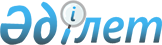 О внесении изменения в решение городского маслихата от 1 февраля 2006 года N 30/276 "Об оказании социальной помощи отдельным категориям граждан на проезд на внутригородском общественном транспорте (кроме такси)"
					
			Утративший силу
			
			
		
					Решение Балхашского городского маслихата Карагандинской области от 30 июня 2008 года N 10/93. Зарегистрировано Управлением юстиции города Балхаша Карагандинской области 14 июля 2008 года N 8-4-113. Утратило силу - решением Балхашского городского маслихата Карагандинской области от 24 февраля 2010 года N 28/217      Сноска. Утратило силу решением Балхашского городского маслихата Карагандинской области от 24.02.2010 N 28/217.

      В соответствии с Бюджетным кодексом Республики Казахстан от 24 апреля 2004 года, Законом Республики Казахстан от 23 января 2001 года "О местном государственном управлении в Республике Казахстан" городской маслихат РЕШИЛ:



      1. Внести в решение городского маслихата от 1 февраля 2006 года N 30/276 "Об оказании социальной помощи отдельным категориям граждан на проезд на внутригородском общественном транспорте (кроме такси)" (регистрационный номер в Реестре государственной регистрации нормативных правовых актов – 8-4-26, опубликовано в газете "Балқаш өңірі" от 17 марта 2006 года N 23), внесены изменения и дополнения решением городского маслихата от 21 февраля 2007 года N 40/390 "О внесении изменений и дополнений в решение городского маслихата от 1 февраля 2006 года N 30/276 "Об оказании социальной помощи отдельным категориям граждан на проезд на внутригородском общественном транспорте (кроме такси)" (регистрационный номер в Реестре государственной регистрации нормативных правовых актов – 8-4-66, опубликовано в газетах "Балқаш өңірі" от 9 марта 2007 года N 21, "Северное Прибалхашье" от 9 марта 2007 года N 25-26), внесены изменения и дополнения решением городского маслихата от 12 марта 2008 года N 7/61 "О внесении изменений и дополнений в решение городского маслихата от 1 февраля 2006 года N 30/276 "Об оказании социальной помощи отдельным категориям граждан на проезд на внутригородском общественном транспорте (кроме такси)" (регистрационный номер в Реестре государственной регистрации нормативных правовых актов – 8-4-105, опубликовано в газетах "Балқаш өңірі" от 11 апреля 2008 года N 29, "Северное Прибалхашье" от 9 апреля 2008 года N 42) следующие изменения и дополнения:

      1) в пункте 1 цифру "12110" заменить цифрой "13310".

      Сноска. Решение Балхашского городского маслихата от 01.02.2006 N 30/276 в РЦПИ не поступало.



      2. Контроль за исполнением настоящего решения возложить на постоянную комиссию городского маслихата по бюджету, экономике, законности и правам граждан, по социально-культурному развитию и социальной защите населения (Баймаганбетов Е.К.).



      3. Настоящее решение вводится в действие по истечении десяти календарных дней после дня его первого официального опубликования.      Председатель сессии                        Ж. Омаров      Секретарь городского маслихата             И. Сторожко      "СОГЛАСОВАНО"      Исполняющий обязанности

      акима города                               Нысангалиев Ж.А.

      30 июня 2008 года      Начальник

      отдела занятости и

      социальных программ                        Адамова К.К.

      30 июня 2008 года      Начальник

      отдела финансов                            Томпиева Ж.К.

      30 июня 2008 года      Начальник

      отдела экономики и

      бюджетного планирования                    Шлыкова З.С.

      30 июня 2008 года
					© 2012. РГП на ПХВ «Институт законодательства и правовой информации Республики Казахстан» Министерства юстиции Республики Казахстан
				